от 18 сентября 2020 года										№ 841Об утверждении Положения об оплате труда работников муниципальныхбюджетных и автономных учреждений городского округа город Шахунья Нижегородской области по виду экономической деятельности"Деятельность в области спорта" (код 93.1) В соответствии с Постановлением Правительства Нижегородской области от 10.01.2020 № 15 «Об утверждении Примерного положения об оплате труда работников государственных бюджетных и автономных учреждений Нижегородской области по виду экономической деятельности "Деятельность в области спорта" (код 93.1)», Постановлением Правительства Нижегородской области от 13.04.2020 № 297 «О внесении изменений в Примерное положение об оплате труда работников государственных бюджетных и автономных учреждений Нижегородской области по виду экономической деятельности "Деятельность в области спорта" (код 93.1), утвержденное постановлением Правительства Нижегородской области от 10 января 2020 г. № 15» администрация городского округа город Шахунья Нижегородской области  п о с т а н о в л я е т:Утвердить прилагаемое Положение об оплате труда работников муниципальных бюджетных и автономных учреждений городского округа город Шахунья Нижегородской области по виду экономической деятельности "Деятельность в области спорта" (код 93.1).Настоящее постановление вступает в силу со дня его подписания и распространяет свое действие на правоотношения, возникшие с 01.10.2019 года.Начальнику общего отдела администрации городского округа город Шахунья Нижегородской области обеспечить размещение настоящего постановления на официальном сайте администрации городского округа город Шахунья Нижегородской области.4. Со дня вступления в силу настоящего постановления считать утратившими силу:- постановление администрации городского округа город Шахунья Нижегородской области от 04.04.2017 № 386 «Об утверждении Положения об оплате труда работников муниципальных бюджетных и автономных учреждений физической культуры и спорта городского округа город Шахунья Нижегородской области»;- постановление администрации городского округа город Шахунья Нижегородской области от 15.09.2017 № 1108 «О внесении изменений в постановление администрации городского округа город Шахунья Нижегородской области от 04.04.2017 № 386 «Об утверждении Положения об оплате труда работников муниципальных бюджетных и автономных учреждений физической культуры и спорта городского округа город Шахунья Нижегородской области»;- постановление администрации городского округа город Шахунья Нижегородской области от 15.09.2017 № 1109 «О признании постановления администрации городского округа город Шахунья Нижегородской области от 07.06.2017 № 705 «О внесении изменений в постановление администрации городского округа город Шахунья от 4 апреля 2017 года № 386 «Об утверждении  Положения об оплате труда работников муниципальных бюджетных и автономных учреждений физической  культуры и спорта городского округа город Шахунья Нижегородской области» 
утратившим силу»;- постановление администрации городского округа город Шахунья Нижегородской области от 03.10.2017 № 1199 «О внесении изменений в постановление администрации городского округа город Шахунья Нижегородской области от 04.04.2017 № 386 «Об утверждении Положения об оплате труда работников муниципальных бюджетных и автономных учреждений физической культуры и спорта городского округа город Шахунья Нижегородской области»;- постановление администрации городского округа город Шахунья Нижегородской области от 07.12.2017 № 1571 «О внесении изменений в постановление администрации городского округа город Шахунья Нижегородской области от 04.04.2017 № 386 «Об утверждении Положения об оплате труда работников муниципальных бюджетных и автономных учреждений физической культуры и спорта городского округа город Шахунья Нижегородской области»;- постановление администрации городского округа город Шахунья Нижегородской области от 27.03.2018 № 507 «О внесении изменений в постановление администрации городского округа город Шахунья Нижегородской области от 04.04.2017 № 386 «Об утверждении Положения об оплате труда работников муниципальных бюджетных и автономных учреждений физической культуры и спорта городского округа город Шахунья Нижегородской области».5. Контроль за исполнением настоящего постановления возложить на первого заместителя главы администрации городского округа город Шахунья Нижегородской области Серова А.Д.Глава местного самоуправлениягородского округа город Шахунья						          Р.В.КошелевУТВЕРЖДЕНОпостановлением администрациигородского округа город ШахуньяНижегородской областиот 18.09.2020 г. № 841Положение об оплате труда работников муниципальныхбюджетных и автономных учреждений городского округа город Шахунья Нижегородской области по виду экономической деятельности"Деятельность в области спорта" (код 93.1)1. Общие положения 1.1. Настоящее Положение об оплате труда работников муниципальных бюджетных и автономных учреждений городского округа город Шахунья Нижегородской области по виду экономической деятельности "Деятельность в области спорта" (код 93.1) (далее - Положение) разработано в соответствии с Трудовым кодексом Российской Федерации, постановлением Правительства Нижегородской области от 23 июля 2008 г. № 296 "Об отраслевой системе оплаты труда работников государственных бюджетных, автономных и казенных учреждений Нижегородской области" и иными нормативными актами Российской Федерации и Нижегородской области.1.2. Действие настоящего Положения распространяется на работников муниципальных бюджетных и автономных учреждений городского округа город Шахунья, финансируемых по разделам и подразделам бюджетной классификации               07 03, 11 02 (далее - учреждение).1.3. Отраслевая система оплаты труда работников учреждений устанавливается в целях определения обоснованных соотношений в уровнях оплаты труда различных категорий работников, разработки способов учета в организации труда качественных показателей работы, а также повышения:- эффективности работы учреждений;- уровня заработной платы работников учреждений;- мотивации работников учреждений к достижению качественных результатов труда;- кадровой обеспеченности учреждений, в том числе путем создания условий для привлечения в отрасль молодых и высококвалифицированных специалистов.1.4. Отраслевая система оплаты труда работников учреждений устанавливается коллективными договорами, соглашениями, локальными нормативными актами в соответствии с федеральными законами и иными нормативными правовыми актами Российской Федерации, законами и иными нормативными правовыми актами субъекта Российской Федерации, нормативными правовыми актами городского округа город Шахунья Нижегородской области, и настоящим Положением.1.5. Отраслевая система оплаты труда работников учреждений устанавливается с учетом:а) единого тарифно-квалификационного справочника работ и профессий рабочих или профессиональных стандартов;б) единого квалификационного справочника должностей руководителей, специалистов и служащих или профессиональных стандартов;в) обеспечения государственных гарантий по оплате труда;г) Перечня видов выплат компенсационного характера в государственных бюджетных и автономных учреждениях Нижегородской области, утвержденного приказом департамента социальной защиты населения, труда и занятости Нижегородской области от 18 июня 2008 г.  № 229;д) Перечня видов выплат стимулирующего характера в государственных бюджетных и автономных учреждениях Нижегородской области, утвержденного приказом департамента социальной защиты населения, труда и занятости Нижегородской области от 18 июня 2008 г.  № 230;е) минимальных размеров окладов (минимальных размеров должностных окладов) по профессиональным квалификационным группам (квалификационным уровням профессиональных квалификационных групп) общеотраслевых должностей руководителей, специалистов и служащих, минимальных размеров ставок заработной платы по профессиональным квалификационным группам (квалификационным уровням профессиональных квалификационных групп) общеотраслевых профессий рабочих государственных учреждений Нижегородской области;ж) рекомендаций Российской трехсторонней комиссии по регулированию социально-трудовых отношений;з) мнения соответствующего выборного органа первичной профсоюзной организации или представительного органа работников;и) профессиональных квалификационных групп, утверждаемых федеральным органом исполнительной власти, осуществляющим функции по выработке государственной политики и нормативно-правовому регулированию в сфере труда.1.6. Заработная плата работников учреждений определяется исходя из:- минимальных окладов, минимальных ставок заработной платы;- повышающих коэффициентов в зависимости от занимаемой должности, квалификации, специфики работы и персонального повышающего коэффициента;- нормативов оплаты труда за одного занимающегося на этапах спортивной подготовки, нормативов оплаты труда за одного обучающегося по дополнительным предпрофессиональным программам в области физической культуры и спорта (начисляется от ставки заработной платы);- выплат компенсационного характера (начисляются от должностного оклада, ставки заработной платы);- выплат стимулирующего характера (начисляются от минимального оклада, минимальной ставки заработной платы).1.7. Заработная плата работников муниципальных бюджетных и автономных учреждений физкультурно-спортивной направленности городского округа город Шахунья Нижегородской области формируется по следующей формуле:ОТ = ДО + СВ + КВ ДО = МО x SUM К, где ОТ - оплата труда;ДО - должностной оклад;СВ - выплаты стимулирующего характера;КВ - выплаты компенсационного характера;МО - минимальный оклад;SUM К - сумма коэффициентов за занимаемую должность, за квалификацию, за специфику работы и персонального повышающего коэффициента.Заработная плата тренеров-преподавателей, тренеров государственных бюджетных и автономных учреждений физической культуры и спорта формируется по следующей формуле:ОТ = С x Н + СВ + КВ С = МС x SUM К, где С - ставка заработной платы;МС - минимальная ставка заработной платы по занимаемой должности;Н - норматив оплаты труда за количество занимающихся на этапах спортивной подготовки, норматив оплаты труда за количество обучающихся по дополнительным предпрофессиональным программам в области физической культуры и спорта.1.8. Выплаты компенсационного характера производятся работнику по результатам специальной оценки условий труда и отражаются в трудовом договоре работника.1.9. Выплаты стимулирующего характера направлены на стимулирование работника к качественному результату труда, а также поощрение за выполненную работу.Выплаты стимулирующего характера устанавливаются работнику с учетом критериев, позволяющих оценить результативность и качество его работы.1.10. Основной персонал учреждения - работники учреждения, непосредственно оказывающие услуги (выполняющие работы), направленные на достижение определенных уставом учреждения целей деятельности этого учреждения, а также их непосредственные руководители (персонал, непосредственно участвующий в процессе оказания платной услуги).Вспомогательный персонал учреждения - работники учреждений, создающие условия для оказания услуг (выполнения работ), направленных на достижение определенных уставом муниципального учреждения целей деятельности этого учреждения, включая обслуживание зданий и оборудования.Административно-управленческий персонал учреждения - работники учреждения, занятые управлением (организацией) оказания услуг (выполнения работ), а также работники учреждения, выполняющие административные функции, необходимые для обеспечения деятельности учреждения (персонал, не участвующий непосредственно в процессе оказания платной услуги).1.11. Администрация городского округа город Шахунья Нижегородской области устанавливает предельную долю оплаты труда работников административно-управленческого и вспомогательного персонала в фонде оплаты труда учреждений (не более 40 процентов), в отношении которых администрация городского округа город Шахунья Нижегородской области осуществляет функции учредителя, а также перечень должностей, относимых к административно-управленческому и вспомогательному персоналу этих учреждений.1.12. Расчетный среднемесячный уровень заработной платы работников учреждений, осуществляющих исполнение муниципальных функций, наделенных в случаях, предусмотренных действующим законодательством, полномочиями по осуществлению муниципальных функций, возложенных на органы местного самоуправления, осуществляющие функции и полномочия учредителей подведомственных учреждений, а также обеспечивающих деятельность указанных органов местного самоуправления (административно-хозяйственное, информационно-техническое и кадровое обеспечение, делопроизводство, бухгалтерский учет и отчетность) не может превышать расчетный среднемесячный уровень оплаты труда муниципальных гражданских служащих и работников, замещающих должности, не являющиеся должностями муниципальной гражданской службы, указанных органов местного самоуправления, осуществляющих функции и полномочия учредителей подведомственных учреждений.1.13. Расчетный среднемесячный уровень оплаты труда муниципальных гражданских служащих и работников, занимающих должности, не являющиеся должностями муниципальной гражданской службы, органа местного самоуправления, осуществляющего функции и полномочия учредителя учреждения, определяется путем деления установленного объема бюджетных ассигнований на оплату труда муниципальных гражданских служащих области и работников, занимающих должности, не являющиеся должностями муниципальной гражданской службы, учредителя на установленную численность муниципальных гражданских служащих и работников, занимающих должности, не являющиеся должностями муниципальной гражданской службы, учредителя и деления полученного результата на 12 (количество месяцев в году) и доводится учредителем до руководителя учреждения.1.14. Расчетный среднемесячный уровень заработной платы работников учреждения, указанного в пункте 1.12 настоящего Положения, определяется путем деления объема бюджетных ассигнований на оплату труда работников учреждения на численность работников учреждения в соответствии с утвержденным штатным расписанием и деления полученного результата на 12 (количество месяцев в году).1.15. Сопоставление расчетного среднемесячного уровня заработной платы работников учреждения осуществляется с расчетным среднемесячным уровнем оплаты труда муниципальных гражданских служащих и работников, занимающих должности, не являющиеся должностями муниципальной гражданской службы, органа местного самоуправления, осуществляющего функции и полномочия учредителя учреждения.1.16. Штатное расписание учреждения в соответствии с уставом учреждения утверждается руководителем данного учреждения по согласованию с администрацией городского округа город Шахунья Нижегородской области, осуществляющим функции и полномочия учредителя учреждения и являющимся главным распорядителем средств бюджета городского округа город Шахунья Нижегородской области (далее - учредитель), и включает в себя все должности работников данного учреждения.1.17. Штатная численность работников учреждения устанавливается руководителем учреждения исходя из функций, задач, объемов работ и нормирования труда, определяемых работодателем с учетом мнения выборного органа первичной профсоюзной организации или устанавливаемых коллективным договором на основе типовых норм труда для однородных работ (межотраслевых, отраслевых и иных норм труда, включая нормы времени, нормы выработки, нормативы численности, типовые (рекомендуемые) штатные нормативы, нормы обслуживания и другие типовые нормы, утвержденные в порядке, установленном законодательством Российской Федерации).1.18. В случае оптимизации структуры и численности работников учреждений экономия фонда оплаты труда должна быть направлена на повышение заработной платы работников, отраженных в Указах Президента Российской Федерации от 7 мая 2012 г. № 597 "О мероприятиях по реализации государственной социальной политики", от 1 июня 2012 г. № 761 "О национальной стратегии действий в интересах детей на 2012-2017 годы", от 28 декабря 2012 г. № 1688 "О некоторых мерах по реализации государственной политики в сфере защиты детей-сирот и детей, оставшихся без попечения родителей".2. Порядок и условия оплаты труда2.1. Размеры окладов (должностных окладов), ставок заработной платы работников различных профессиональных квалификационных групп (далее - ПКГ) устанавливаются руководителем учреждения на основе требований к профессиональной подготовке и уровню квалификации, которые необходимы для осуществления соответствующей профессиональной деятельности, с учетом сложности и объема выполняемой работы.Минимальные размеры окладов (ставок) работников различных профессиональных квалификационных групп (далее - ПКГ) устанавливаются с учетом требований к профессиональной подготовке и уровню квалификации, которые необходимы для осуществления соответствующей профессиональной деятельности.2.1.1. ПКГ должностей работников физической культуры и спорта:2.1.2. ПКГ "Общеотраслевые должности служащих":2.1.3. ПКГ "Общеотраслевые профессии рабочих":2.1.4. ПКГ должностей работников образования:Должностные оклады (ставки заработной платы) педагогических работников (с учетом нормативов за одного занимающегося) увеличиваются на размер ежемесячной денежной компенсации на обеспечение книгоиздательской продукцией и периодическими изданиями, установленной по состоянию на 31 декабря 2012 г.2.1.5. Оплата труда медицинских, научных, педагогических, работников культуры и других работников муниципальных бюджетных и автономных учреждений физической культуры и спорта городского округа город Шахунья Нижегородской области, не предусмотренных настоящим Положением, производится применительно к условиям оплаты труда, установленным для аналогичных категорий работников соответствующих отраслей социальной сферы.Размеры окладов (должностных окладов) медицинских и фармацевтических работников муниципальных бюджетных и автономных учреждений физической культуры и спорта городского округа город Шахунья Нижегородской области устанавливаются на основе отнесения занимаемых ими должностей к ПКГ, утвержденным приказом Министерства здравоохранения и социального развития Российской Федерации от 06.08.2007 № 526 «Об утверждении профессиональных квалификационных групп должностей медицинских и фармацевтических работников (с изменениями на 3 марта 2017 г.), Постановлением Правительства Нижегородской области от 08.09.2015 № 571 «Об оплате труда работников государственных учреждений здравоохранения Нижегородской области по видам экономической деятельности: "Деятельность в области здравоохранения" (код 86), "Образование"  (код 85), "Разработка компьютерного программного обеспечения, консультационные услуги в данной области и другие сопутствующие услуги" (код 62), "Складское хозяйство и вспомогательная транспортная деятельность" (код 52) (с изменениями на 2 декабря 
2019 г.):Размеры окладов (должностных окладов) работников культуры муниципальных бюджетных и автономных учреждений физической культуры и спорта городского округа город Шахунья Нижегородской области устанавливаются на основе отнесения занимаемых ими должностей к ПКГ, утвержденным приказом Министерства здравоохранения и социального развития Российской Федерации от 31.08.2007 № 570 «Об утверждении профессиональных квалификационных групп должностей работников культуры, искусства и кинематографии», приказом Министерства здравоохранения и социального развития Российской Федерации от 14.03.2008 № 121н «Об утверждении профессиональных квалификационных групп должностей работников культуры, искусства и кинематографии», Постановлением Правительства Нижегородской области от 15.10.2008 № 464 «Об утверждении Положения об оплате труда работников государственных бюджетных, автономных и казенных учреждений культуры Нижегородской области» (с изменениями на 9 января 2020 г.):         2.1.6. Дифференциация типовых должностей осуществляется на основе оценки возможностей трудовых функций, выполнение которых предусмотрено при занятии соответствующей должности, по соответствующей профессии или специальности.2.2. Оплата труда по нормативам за одного занимающегося на этапах спортивной подготовки.Размеры оплаты труда по нормативам за одного занимающегося на спортивно-оздоровительном этапе и этапе начальной подготовки устанавливаются в зависимости от численного состава занимающихся и объема тренировочной работы согласно программам спортивной подготовки по видам спорта, разработанным и реализуемым муниципальными бюджетными и автономными учреждениями физической культуры и спорта городского округа город Шахунья Нижегородской области, осуществляющими спортивную подготовку. При отсутствии в указанной в настоящем абзаце программе спортивной подготовки нормативов по наполняемости групп и максимальном объеме тренировочной нагрузки применяются параметры, приведенные в таблице 1.Таблица 1 При применении нормативов за одного занимающегося на этапах спортивной подготовки оплата труда производится по количеству зачисленных спортсменов в группе в пределах установленного максимального количества.На спортивно-оздоровительном этапе подготовки при минимальной наполняемости групп норматив оплаты труда за количество занимающихся равен 100%.Норматив оплаты труда за одного занимающегося в спортивно-оздоровительных группах повышается на 0,5 процента за каждые два года обучения под руководством одного тренера.При оплате труда по нормативам за одного занимающегося максимальный состав спортивно-оздоровительных групп и групп начальной подготовки не должен превышать 30 человек с учетом соблюдения правил техники безопасности на тренировочных занятиях.Нормативы оплаты труда тренеров на тренировочном этапе, этапах совершенствования спортивного мастерства и высшего спортивного мастерства устанавливаются согласно программам спортивной подготовки по видам спорта, разработанным и реализуемым учреждениями, осуществляющими спортивную подготовку. При отсутствии в указанных в настоящем абзаце программах спортивной подготовки нормативов по наполняемости групп и максимальном объеме тренировочной нагрузки применяются параметры, приведенные в таблице 2.Таблица 2 В сложно-технических видах спорта (прыжки на лыжах с трамплина, лыжное двоеборье и другие) за тренером, осуществлявшим подготовку спортсмена на этапах начальной подготовки и тренировочном этапе 1 - 3 годов обучения и передавшим своего воспитанника тренеру, осуществляющему дальнейшую подготовку спортсмена на тренировочном этапе 4 - 5 годов обучения, этапах спортивного совершенствования и высшего спортивного мастерства, сохраняются следующие выплаты:- до 100 процентов от действующих на момент передачи - в течение года;- до 50 процентов от действующих на момент передачи - после истечения года до конца олимпийского цикла.Все виды спорта распределяются по группам в следующем порядке:I группа видов спорта - виды спорта (спортивные дисциплины), включенные в программу Олимпийских игр, кроме командных игровых видов спорта;II группа видов спорта - командные игровые виды спорта (спортивные дисциплины), включенные в программу Олимпийских игр, а также виды спорта, не включенные в программу Олимпийских игр, но получившие признание Международного олимпийского комитета и включенные во Всероссийский реестр видов спорта;III группа видов спорта - все другие виды спорта (спортивные дисциплины), включенные во Всероссийский реестр видов спорта.При объединении в одну группу занимающихся, разных по возрасту и спортивной подготовленности, разница в уровнях их спортивного мастерства не должна превышать двух разрядов, а их количественный состав на этапах: высшего спортивного мастерства - 8 человек; спортивного совершенствования - 12 человек; тренировочном - 16 человек (для занимающихся свыше 2 лет) и 20 человек (для занимающихся до 2 лет) с учетом правил техники безопасности на тренировочных занятиях.Кроме основного тренера могут привлекаться иные специалисты (по акробатике, хореографии и другому) при условии одновременной работы со спортсменами. Оплата их труда не должна суммарно превышать половины от размера норматива оплаты труда, предусмотренного для основного тренера.Недельный режим тренировочной работы является максимальным, устанавливается в зависимости от специфики вида спорта, периода и задач подготовки. Годовой объем тренировочной работы, предусмотренный указанными режимами работы, начиная с тренировочного этапа подготовки, может быть сокращен не более чем на 25 процентов.2.2.1. Оплата труда по нормативам оплаты труда за одного обучающегося по дополнительным предпрофессиональным программам в области физической культуры и спорта.Размеры оплаты труда по нормативам за одного обучающегося на базовом и углубленном уровнях сложности дополнительных предпрофессиональных программ в области физической культуры и спорта устанавливаются в зависимости от численного состава обучающихся и объема учебно-тренировочной работы согласно дополнительным предпрофессиональным программам в области физической культуры и спорта, разработанным и утвержденным муниципальными бюджетными и автономными учреждениями физической культуры и спорта городского округа город Шахунья Нижегородской области, осуществляющими образовательную деятельность. Норматив оплаты труда за одного обучающегося по дополнительным предпрофессиональным программам в области физической культуры и спорта представлен в таблице 3.Таблица 3.При применении нормативов оплаты труда за одного обучающегося оплата труда производится по количеству зачисленных участников в группе в пределах установленного максимального количества.2.3. В рабочее время тренеров, осуществляющих спортивную подготовку, включается тренерская работа, индивидуальная работа со спортсменами, научная, творческая и исследовательская работа, а также другая работа, предусмотренная трудовыми (должностными) обязанностями и (или) индивидуальным планом, - методическая, подготовительная, организационная, диагностическая, работа по ведению мониторинга, работа, предусмотренная планами спортивных и иных мероприятий, проводимых со спортсменами, участие в работе коллегиальных органов управления учреждением.Тренерам, осуществляющим спортивную подготовку, устанавливается ставка заработной платы за норму часов непосредственно тренерской работы 24 часа в неделю.Объем тренерской нагрузки работников определяется ежегодно на начало тренировочного периода (спортивного сезона) и устанавливается распорядительным актом учреждения.Объем тренерской нагрузки, установленный работнику, оговаривается в трудовом договоре (дополнительном соглашении к трудовому договору).Объем тренерской нагрузки работников, установленный на начало тренировочного периода (спортивного сезона), не может быть изменен в текущем году (тренировочном периоде, спортивном сезоне) по инициативе работодателя, за исключением ее снижения, связанного с уменьшением количества часов по планам, графикам спортивной подготовки, сокращением количества спортсменов, групп.При определении объема тренерской нагрузки на следующий год (тренировочный период, спортивный сезон) сохраняется преемственность работников в подготовке спортсменов, не допускается ее изменение в сторону снижения, за исключением случаев, связанных с уменьшением количества часов по планам, графикам спортивной подготовки, сокращением количества спортсменов, групп.Об изменениях объема тренерской нагрузки (увеличении или снижении), а также о причинах, вызвавших необходимость таких изменений, работодатель уведомляет работников в письменной форме не позднее чем за два месяца до осуществления предполагаемых изменений, за исключением случаев, когда изменение объема тренерской нагрузки осуществляется по соглашению сторон трудового договора.2.4. При расчете должностного оклада, ставки заработной платы учитываются следующие повышающие коэффициенты:- повышающий коэффициент за занимаемую должность;- коэффициент квалификации;- коэффициент специфики работы;- персональный повышающий коэффициент.Повышающие коэффициенты к минимальным должностным окладам, минимальным ставкам заработной платы устанавливаются с учетом обеспечения финансовыми средствами на определенный период времени в течение соответствующего календарного года.Применение повышающих коэффициентов к минимальным окладам, минимальным ставкам заработной платы образует должностной оклад, ставку заработной платы и учитывается при расчете выплат компенсационного характера.2.4.1. Повышающий коэффициент квалификации к минимальному окладу, минимальной ставке заработной платы работника по занимаемой должности устанавливается с учетом уровня его профессиональной подготовки, компетентности и квалификации.Размеры коэффициента квалификации приведены в таблице 4.Таблица 4 Присвоение работникам квалификационных категорий осуществляется аттестационной комиссией с учетом требований к результатам их работы.Коэффициент квалификации спортсменам-инструкторам устанавливается в зависимости от наличия спортивного разряда, спортивного звания.Размеры коэффициентов квалификации для спортсменов-инструкторов приведены в таблице 5.Таблица 5 2.4.2. Повышающий коэффициент специфики работы учитывает особенности функционирования учреждения, а также отдельных работников учреждения.Коэффициент специфики работы для работников учреждений физической культуры и спорта, имеющих в соответствии с законодательством право использовать в своих наименованиях слово "олимпийский" или образованные на его основе слова и словосочетания, устанавливается в размере 0,15 к минимальному окладу, минимальной ставке заработной платы.Работникам учреждений физической культуры и спорта, связанных с работой с инвалидами и лицами с ограниченными возможностями здоровья, устанавливается коэффициент специфики работы в размере 0,2 к минимальному окладу, минимальной ставке заработной платы.2.4.3. Персональный повышающий коэффициент к минимальному окладу, минимальной ставке заработной платы устанавливается работникам с учетом сложности и важности выполняемой работы, степени самостоятельности и ответственности при выполнении поставленных задач и других факторов.Решение об установлении персонального повышающего коэффициента к минимальному окладу, минимальной ставке заработной платы и его размерах принимается руководителем персонально в отношении конкретного работника.Размер персонального повышающего коэффициента - до 5.Персональный повышающий коэффициент к минимальному окладу, минимальной ставке заработной платы устанавливается на определенный период времени в течение соответствующего календарного года.2.5. Компенсационные выплаты.2.5.1. В соответствии с приказом департамента социальной защиты, труда и занятости населения Нижегородской области от 18 июня 2008 г. № 229 "Об утверждении Перечня видов выплат компенсационного характера в государственных бюджетных, автономных и казенных учреждениях Нижегородской области и разъяснения о порядке установления выплат компенсационного характера в государственных бюджетных, автономных и казенных учреждениях Нижегородской области" в учреждениях устанавливается следующий перечень выплат компенсационного характера:- выплаты работникам, условия труда на рабочих местах которых по результатам специальной оценки условий труда отнесены к вредным и (или) опасным условиям труда;- выплаты за работу в условиях, отклоняющихся от нормальных (при выполнении работ различной квалификации, совмещении профессий (должностей), сверхурочной работе, работе в ночное время и при выполнении работ в других условиях, отклоняющихся от нормальных);- процентная надбавка к должностному окладу (тарифной ставке) граждан, допущенных к государственной тайне на постоянной основе, в зависимости от степени секретности сведений, к которым они имеют доступ.2.5.2. Выплаты компенсационного характера устанавливаются к должностным окладам, ставкам заработной платы.При этом работодатели принимают меры по проведению специальной оценки условий труда рабочих мест с целью разработки и реализации программы действий по обеспечению безопасных условий и охраны труда.2.5.3. Выплаты компенсационного характера, размеры и условия их осуществления устанавливаются коллективными договорами, соглашениями, локальными нормативными актами в соответствии с трудовым законодательством и иными нормативными правовыми актами, содержащими нормы трудового права, перечнем выплат компенсационного характера согласно подпункту 2.5.1 пункта 2.5 настоящего Положения.2.5.4. Выплаты компенсационного характера работникам, условия труда на рабочих местах которых по результатам специальной оценки условий труда отнесены к вредным и (или) опасным условиям, устанавливаются в соответствии со статьей 147 Трудового кодекса Российской Федерации.2.5.5. Выплаты компенсационного характера за работу в условиях, отклоняющихся от нормальных, устанавливаются с учетом статей 149-154 Трудового кодекса Российской Федерации.2.5.6. Выплаты за работу в условиях, отклоняющихся от нормальных (при выполнении работ различной квалификации, совмещении профессий (должностей), сверхурочной работе, работе в ночное время и при выполнении работ в других условиях, отклоняющихся от нормальных).В учреждениях каждый час работы в ночное время (в период с 22 часов до 6 часов) оплачивается в повышенном размере не ниже 20% от установленных работникам должностных окладов, ставок заработной платы.2.5.7. Выплаты при выполнении работ различной квалификации.При выполнении работником с повременной оплатой труда работ различной квалификации его труд оплачивается по работе более высокой квалификации.2.5.8. Доплаты при совмещении профессий (должностей), расширении зон обслуживания, увеличении объема работы или исполнении обязанностей временно отсутствующего работника без освобождения от работы, определенной трудовым договором.При совмещении профессий (должностей), расширении зон обслуживания, увеличении объема работы или исполнении обязанностей временно отсутствующего работника без освобождения от работы, определенной трудовым договором, работнику производится доплата.Размер доплаты устанавливается по соглашению сторон трудового договора с учетом содержания и (или) объема дополнительной работы.2.5.9. Оплата сверхурочной работы.Сверхурочная работа оплачивается за первые два часа работы не менее чем в полуторном размере, за последующие часы - не менее чем в двойном размере. Конкретные размеры оплаты за сверхурочную работу могут определяться коллективным договором, локальным нормативным актом или трудовым договором. По желанию работника сверхурочная работа вместо повышенной оплаты может компенсироваться предоставлением дополнительного времени отдыха, но не менее времени, отработанного сверхурочно.2.5.10. Оплата труда в выходные и нерабочие праздничные дни.Работа в выходной или нерабочий праздничный день оплачивается не менее чем в двойном размере:работникам, труд которых оплачивается по ставкам - в размере не менее двойной ставки;работникам, получающим должностной оклад - в размере не менее одинарной дневной или часовой ставки (части должностного оклада) за день или час работы) сверх оклада (должностного оклада), если работа в выходной или нерабочий праздничный день производилась в пределах месячной нормы рабочего времени, и в размере не менее двойной дневной или часовой ставки (части оклада (должностного оклада) за день или час работы) сверх оклада (должностного оклада), если работа производилась сверх месячной нормы рабочего времени.Конкретные размеры оплаты за работу в выходной или нерабочий праздничный день устанавливаются коллективным договором, локальным нормативным актом, принимаемым с учетом мнения представительного органа работников, трудовым договором.По желанию работника, работавшего в выходной или нерабочий праздничный день, ему может быть предоставлен другой день отдыха. В этом случае работа в выходной или нерабочий праздничный день оплачивается в одинарном размере, а день отдыха оплате не подлежит.2.6. Стимулирующие выплаты.2.6.1. В соответствии с приказом департамента социальной защиты, труда и занятости населения Нижегородской области от 18 июня 2008 г. № 230 "Об утверждении Перечня видов выплат стимулирующего характера в государственных бюджетных и казенных учреждениях Нижегородской области и разъяснения о порядке установления выплат стимулирующего характера в государственных бюджетных и казенных учреждениях Нижегородской области" в учреждениях устанавливается следующий перечень выплат стимулирующего характера:- выплаты за интенсивность и высокие результаты работы;- выплаты за качество выполняемых работ;- за стаж непрерывной работы, выслугу лет;- премиальные выплаты по итогам работы.Выплаты стимулирующего характера, установленные в процентном отношении, применяются к минимальному окладу, минимальной ставке заработной платы по соответствующим профессиональным квалификационным группам.Применение какой-либо стимулирующей выплаты к минимальному окладу, минимальной ставке заработной платы не учитывается при начислении иных стимулирующих выплат.Размеры и условия осуществления выплат стимулирующего характера устанавливаются коллективными договорами, соглашениями, локальными нормативными актами, принимаемыми с учетом мнения представительного органа работников на основе показателей и критериев эффективности работы, измеряемых качественными и количественными показателями.Разработка показателей и критериев эффективности работы осуществляется с учетом следующих принципов:а) объективность - размер вознаграждения работника должен определяться на основе объективной оценки результатов его труда, а также за достижение коллективных результатов труда;б) предсказуемость - работник должен знать, какое вознаграждение он получит в зависимости от результатов своего труда, а также за достижение коллективных результатов труда;в) адекватность - вознаграждение должно быть адекватно трудовому вкладу каждого работника в результат коллективного труда;г) своевременность - вознаграждение должно следовать за достижением результатов;д) прозрачность - правила определения вознаграждения должны быть понятны каждому работнику.2.6.2. Выплаты за интенсивность и высокие результаты работы.2.6.2.1. Выплаты за интенсивность устанавливаются работникам учреждения, непосредственно участвующим в обеспечении высококачественного учебно-тренировочного процесса (таблица 6).Таблица 6 Перечень специалистов, которым устанавливаются стимулирующие выплаты за интенсивность, определяется учреждением с учетом непосредственного вклада работника в достижение результатов.Выплаты за интенсивность носят разовый характер.2.6.2.2. Выплаты за высокие результаты работы устанавливаются тренерам, тренерам-преподавателям за подготовку спортсмена высокого класса при условии, что тренер, тренер-преподаватель отработал со спортсменом (учащимся) не менее двух лет (таблица 7).Размер выплаты тренеру, тренеру-преподавателю за подготовку спортсмена высокого класса устанавливается по наилучшему результату выступлений на соревнованиях на основании протоколов (выписки из протоколов) соревнований и действует либо с момента показанного спортсменом результата, либо с 1 числа месяца, следующего за месяцем проведения соревнований в течение одного календарного года, а по международным соревнованиям - до проведения следующих международных соревнований данного уровня.Если в период действия установленной тренеру, тренеру-преподавателю выплаты за высокие результаты спортсмен улучшил спортивный результат, размер выплаты соответственно увеличивается и устанавливается новое исчисление срока ее действия. Если по истечении срока действия установленной выплаты спортсмен не показал указанного в таблице 7 результата, размер выплаты тренеру, тренеру-преподавателю устанавливается в соответствии с этапом подготовки спортсмена.Для повышения эффективности работы по подготовке спортсменов, на основании решения руководителя и тренерского совета учреждения, осуществляющего спортивную подготовку, тренеры могут объединяться в коллектив (бригаду). При этом результаты, показанные спортсменами, считаются результатами работы коллектива (бригады) в целом. Трудовой вклад каждого тренера в результаты работы коллектива (бригады) определяется ежегодно решением руководителя учреждения, осуществляющего спортивную подготовку, по представлению тренерского совета.Состав коллектива (бригады) тренеров и список спортсменов, подготавливаемых коллективом (бригадой), оформляется приказом руководителя учреждения, осуществляющего спортивную подготовку.                                                                               Таблица 7 2.6.2.3. Выплаты за интенсивность и высокие результаты работы тренеров, тренеров-преподавателей и специалистов устанавливаются в процентах к минимальному окладу, минимальной ставке заработной платы либо в абсолютном размере.Руководителям учреждений, имеющих в оперативном управлении спортивные и иные сооружения (общежитие, столовая и другие), по решению учредителя устанавливается выплата в размере до 20 процентов от должностного оклада на календарный год.2.6.3. Стимулирующие выплаты за качество выполняемых работ устанавливаются сотрудникам, имеющим почетные звания, государственные награды, а также награжденным отраслевыми почетными и нагрудными знаками и медалями. Выплаты производятся при условии соответствия званий, наград, знаков отличия профилю учреждения и деятельности самого работника.При наличии нескольких оснований для установления стимулирующей выплаты за качество выполняемых работ выплата определяется по одному (наивысшему) основанию.Размеры выплат за качество выполняемых работ приведены в таблице 8.Таблица 8 Устанавливаются стимулирующие выплаты за качество выполняемых работ за наличие ученой степени. Размеры выплат приведены в таблице 9.Таблица 9 2.6.4. Стимулирующая выплата за стаж непрерывной работы, выслугу лет устанавливается в целях укрепления кадрового состава учреждений.Выплаты за стаж непрерывной работы, выслугу лет производятся работникам в процентах от минимального оклада, минимальной ставки заработной платы в зависимости от общего количества лет, проработанных в физкультурно-спортивных организациях и организациях и (или) образовательных организациях, осуществляющих деятельность в области физической культуры и спорта, либо от стажа руководящей работы - для должностей категории "руководители" (руководитель учреждения, заместители руководителя, главный бухгалтер, главный инженер), стажа работы по специальности - для должностей категории работников физической культуры и спорта и работников образования.Размеры стимулирующих выплат за стаж непрерывной работы, выслугу лет в процентах от минимального оклада, минимальной ставки заработной платы приведены в таблице 10.Таблица 10 В целях привлечения и укрепления кадрового тренерско-преподавательского состава устанавливаются стимулирующие выплаты в размере до 30% от минимального оклада, минимальной ставки заработной платы молодым специалистам (тренерам, тренерам-преподавателям, инструкторам-методистам в возрасте до 30 лет) в течение первых 4 лет работы, если они получили впервые высшее или среднее профессиональное образование, соответствующее должности, независимо от формы получения образования, и приступили к работе по специальности не позднее 3 месяцев после получения соответствующего диплома государственного образца.Отдельным работникам учреждений (руководителям, тренерам-преподавателям, инструкторам-методистам, спортсменам-инструкторам, а также специалистам, относящимся к ПКГ общеотраслевых должностей руководителей, специалистов и служащих) устанавливаются выплаты к минимальным окладам, минимальным ставкам заработной платы за участие в подготовке спортсмена высокого класса согласно 
таблице 11.Таблица 11 Выплаты, предусмотренные пунктом 1.1 таблицы 11, устанавливаются на два года, остальными пунктами таблицы 11 - на один год.2.6.5. Премиальные выплаты по итогам работы.При определении условий и размеров премиальных выплат по итогам работы рекомендуется учитывать:- успешное и добросовестное исполнение работником своих должностных обязанностей в соответствующем периоде, выполнение показателей муниципального задания;- инициативу, творчество и применение в работе современных форм и методов организации труда;- качественную подготовку и проведение мероприятий, связанных с уставной деятельностью учреждения (лагерная кампания, учебно-тренировочные сборы, соревновательные мероприятия, подготовка учреждения к новому учебному году, зимнему отопительному сезону и так далее);- участие работника в течение соответствующего периода в выполнении особо важных работ и мероприятий.Работникам выплачиваются единовременные премии за выполнение особо важных заданий, не входящих в круг обязанностей, за качественное и оперативное выполнение особо важных заданий.Премирование работников учреждений осуществляется по решению руководителя учреждения.Конкретный размер премиальных выплат может устанавливаться как в процентном отношении к минимальному окладу, минимальной ставке заработной платы, так и в абсолютном значении.Работникам выплачиваются материальная помощь и иные выплаты (в том числе к юбилейным датам) на основании личного заявления работника и коллективного договора или иного локального нормативного акта учреждения в пределах средств фонда оплаты труда, а также из средств от приносящей доход деятельности.2.6.6. Размеры и условия осуществления выплат стимулирующего характера, определенные пунктом 2.6 настоящего постановления, установлены в целях единообразия систем оплаты труда в учреждениях.3. Условия оплаты труда отдельных категорий работников3.1. Заработная плата работника учреждения, отнесенного к категории "руководители" (руководитель, его заместитель, главный бухгалтер, главный инженер), состоит из должностного оклада, выплат компенсационного и стимулирующего характера, устанавливаемых:- в отношении руководителя учреждения - учредителем;- в отношении заместителя руководителя, главного бухгалтера, главного инженера учреждения - руководителем этого учреждения.3.2. Должностной оклад руководителю учреждения устанавливается в зависимости от сложности труда, с учетом масштаба управления, особенностей деятельности и значимости учреждения.Должностной оклад заместителя руководителя, главного бухгалтера и главного инженера учреждения устанавливается на 10 - 30 процентов ниже должностного оклада руководителя этого учреждения.3.3. Выплаты компенсационного характера устанавливаются для руководителя учреждения, его заместителя, главного бухгалтера и главного инженера в процентах к должностному окладу или в абсолютных размерах, если иное не установлено действующим законодательством, в соответствии с перечнем видов выплат компенсационного характера.3.4. Для поощрения руководителя учреждения устанавливаются выплаты стимулирующего характера, которые осуществляются по результатам достижения показателей эффективности деятельности учреждения и работы его руководителя за соответствующий период.В качестве показателя эффективности работы руководителя учреждения устанавливается показатель роста средней заработной платы работников учреждения в отчетном году по сравнению с предшествующим годом без учета повышения размера заработной платы в соответствии с правовыми актами Правительства Нижегородской области.В качестве показателя эффективности работы руководителя учреждения устанавливается выполнение квоты по приему на работу инвалидов (в соответствии с действующим законодательством). 3.5. Условия оплаты труда руководителя учреждения определяются трудовым договором, оформляемым в соответствии с типовой формой трудового договора с руководителем государственного (муниципального) учреждения, утвержденной постановлением Правительства Российской Федерации от 12 апреля 2013 г. № 329 "О типовой форме трудового договора с руководителем государственного (муниципального) учреждения".3.6. Предельный уровень соотношения среднемесячной заработной платы руководителя учреждения, его заместителя и главного бухгалтера, формируемой за счет всех источников финансового обеспечения и рассчитываемой за календарный год, и среднемесячной заработной платы работников учреждения (без учета заработной платы руководителя, его заместителя, главного бухгалтера) определяется учредителем в размере, не превышающем размера, установленного постановлением Правительства Нижегородской области от 30 января 2017 г. № 34 "Об установлении предельного уровня соотношения среднемесячной заработной платы руководителей, их заместителей и главных бухгалтеров государственных казенных, бюджетных и автономных учреждений Нижегородской области и среднемесячной заработной платы работников государственных учреждений".3.7. Размер предельного уровня соотношения среднемесячной заработной платы руководителя, его заместителя и главного бухгалтера и среднемесячной заработной платы работников учреждения (без учета заработной платы руководителя, заместителя руководителя, главного бухгалтера) определяется учредителем с учетом сложности труда, масштаба управления, особенностей деятельности и значимости учреждения в пределах фонда оплаты труда, предусмотренного учреждению на очередной финансовый год и на плановый период.3.8. При установлении условий оплаты труда руководителю учреждения учредитель должен исходить из необходимости обеспечения непревышения предельного уровня соотношения среднемесячной заработной платы, установленного пунктом 3.6, в случае выполнения всех показателей эффективности деятельности учреждения и работы его руководителя и получения выплат стимулирующего характера в максимальном размере. 3.9. По вновь созданному учреждению в течение первого года его деятельности соотношение среднемесячной заработной платы руководителя, его заместителя и главного бухгалтера и среднемесячной заработной платы работников этого учреждения (без учета заработной платы соответствующего руководителя, его заместителя, главного бухгалтера) определяется за период фактической работы учреждения.Соотношение среднемесячной заработной платы руководителя, его заместителя и главного бухгалтера учреждения и среднемесячной заработной платы работников этого учреждения (без учета заработной платы руководителя, его заместителя, главного бухгалтера) определяется путем деления среднемесячной заработной платы соответствующего руководителя, заместителя руководителя, главного бухгалтера на среднемесячную заработную плату работников этого учреждения (без учета заработной платы руководителя, его заместителя, главного бухгалтера).Определение среднемесячной заработной платы в указанных в настоящем пункте целях осуществляется в соответствии с Положением об особенностях порядка исчисления средней заработной платы, утвержденным постановлением Правительства Российской Федерации от 24 декабря 2007 г. № 922 "Об особенностях порядка исчисления средней заработной платы".3.10. Индексация (повышение) заработной платы руководителя учреждения, его заместителя, главного бухгалтера и главного инженера осуществляется при формировании областного бюджета на очередной финансовый год (на очередной финансовый год и на плановый период) и в течение финансового года по решению Правительства Нижегородской области.3.11. Информация о рассчитываемой за календарный год среднемесячной заработной плате руководителя учреждения, его заместителя и главного бухгалтера размещается в информационно-телекоммуникационной сети "Интернет" в порядке, установленном постановлением Правительства Нижегородской области от 27 декабря 2016 г. № 907 "Об утверждении Порядка размещения информации о рассчитываемой за календарный год среднемесячной заработной плате руководителей, их заместителей и главных бухгалтеров государственных казенных, бюджетных и автономных учреждений Нижегородской области в информационно-телекоммуникационной сети "Интернет" и представления указанными лицами данной информации".4. Особенности оплаты труда по нормативам за одного занимающегося для тренеров, тренеров-преподавателей, занимающихся со спортсменами с ограниченными возможностями здоровья4.1. Размеры оплаты труда, численный состав занимающихся и объем учебно-тренировочной работы тренеров, тренеров-преподавателей, занимающихся со спортсменами с ограниченными возможностями здоровья, определяется в соответствии с таблицей 12.Группа, к которой относится занимающийся, определяется в зависимости от степени функциональных возможностей спортсмена, требующихся для занятий определенным видом спорта (таблицы 13 и 14).К группе III относятся лица, у которых функциональные возможности, требующиеся для занятий определенным видом спорта, ограничены незначительно, в связи с чем они нуждаются в относительно меньшей посторонней помощи во время занятий или участия в соревнованиях. Минимальный физический недостаток для допуска к соревнованиям лиц с ампутацией одной нижней конечности должен выражаться в том, чтобы ампутация проходила через голеностопный сустав. С ампутацией верхней конечности - через лучезапястный. При прочих поражениях опорно-двигательного аппарата укорочение конечности должно быть на 10 см.К этой группе рекомендуется относить лиц, имеющих одно из перечисленных ниже поражений:- нарушение зрения (класс B3),- нарушение слуха, полная потеря слуха,- умственная отсталость выше 60 IQ (как правило, спортсмены INAS-FID),- ахондроплазия (карлики),- детский церебральный паралич (классы CP7 - CP8),- высокая ампутация двух нижних конечностей (классы 57, 58, соревнуются в креслах-колясках),- ампутация или порок развития:одной нижней конечности ниже коленного сустава (класс A4),односторонняя ампутация стопы по Пирогову в сочетании с ампутацией стопы на различном уровне с другой стороны (класс A3),одной верхней конечности ниже локтевого сустава (класс A8),одной верхней конечности ниже локтевого сустава и одной нижней конечности ниже коленного сустава (с одной стороны или с противоположных сторон) (класс A9),- прочие нарушения опорно-двигательного аппарата, ограничивающие функциональные возможности спортсменов в мере, сопоставимой с вышеперечисленными.К группе II относятся лица, у которых функциональные возможности, требующиеся для занятий определенным видом спорта, ограничиваются достаточно выраженными нарушениями.К этой группе рекомендуется относить лиц, имеющих одно из перечисленных ниже поражений:- нарушение зрения (класс B2),- умственная отсталость от 60 до 40 IQ,- детский церебральный паралич (классы CP5 - CP6),- спинномозговая травма (классы 55, 56, передвигаются в креслах-колясках),- ампутация или порок развития:одной верхней конечности выше локтевого сустава (класс A6),одной верхней конечности выше локтевого сустава и одной нижней конечности выше коленного сустава (с одной стороны или с противоположных сторон) (класс A9),двусторонняя ампутация предплечий (классы A5, A7),- прочие нарушения опорно-двигательного аппарата, ограничивающие функциональные возможности спортсменов в мере, сопоставимой с вышеперечисленными.К группе I относятся лица, у которых функциональные возможности, требующиеся для занятий определенным видом спорта, ограничены значительно, в связи с чем они нуждаются в посторонней помощи во время занятий или участия в соревнованиях.К этой группе рекомендуется относить лиц, имеющих одно из перечисленных ниже поражений:- полная потеря зрения (класс B1),- детский церебральный паралич (классы CP1 - CP4, передвигающиеся в креслах-колясках),- спинномозговая травма (классы 51 - 54, передвигающиеся в креслах-колясках),- ампутация или порок развития: (классы A1, A2, A5) двусторонняя ампутация бедер (передвигающиеся на протезах), односторонняя ампутация бедра с вычленением (передвигающиеся на протезах), односторонняя ампутация бедра в сочетании с ампутацией стопы или голени с другой стороны, двусторонняя ампутация плеч, ампутация четырех конечностей,- прочие нарушения опорно-двигательного аппарата, ограничивающие функциональные возможности спортсменов в мере, сопоставимой с вышеперечисленными.Для группы лиц, занимающихся легкой атлетикой в трековых видах в классах с T51 по T54 и с T32 по T34 спортсмены передвигаются только в колясках. В метаниях в классах с F51 по F58 и с F32 по F34 спортсмены выступают на специальном станке.Распределение спортсменов на группы по степени функциональных возможностей для занятий определенным видом спорта возлагается на учреждение и осуществляется один раз в год (в начале учебного года). Для определения группы по степени функциональных возможностей спортсмена с поражением опорно-двигательного аппарата приказом учреждения создается комиссия, в которую входят: директор учреждения, старший тренер-преподаватель (или тренер-преподаватель) по адаптивной физической культуре и спорту, врач (невролог, травматолог, при необходимости - офтальмолог). Если у спортсмена уже имеется класс, утвержденный классификационной комиссией субъекта Российской Федерации, комиссией спортивной федерации инвалидов общероссийского уровня или международной комиссией, то отнесение спортсмена к группе по степени функциональных возможностей осуществляется на основании определения его класса, данного этой комиссией.В случае необходимости объединения в одну учебную группу занимающихся, разных по возрасту, функциональному классу или уровню спортивной подготовленности, разница в степени функциональных возможностей не должна превышать трех функциональных классов, разница в уровне спортивной подготовленности не должна превышать двух спортивных разрядов. В игровых видах спорта комплектование учебных групп производится с учетом композиции функциональных классов в команде в соответствии с правилами соревнований.На всех этапах подготовки могут привлекаться дополнительно к основному тренеру, тренеру-преподавателю как другие тренеры, тренеры-преподаватели, так и специалисты, непосредственно обеспечивающие тренировочный процесс, в том числе психологи, тренеры-лидеры, сурдопереводчики и иные специалисты (на тренировочном этапе, этапах совершенствования спортивного мастерства и высшего спортивного мастерства также и тренеры, тренеры-преподаватели по смежным видам спорта) при условии их одновременной с основным тренером-преподавателем работы со спортсменами.При оплате труда по нормативам за одного занимающегося максимальный состав спортивно-оздоровительных групп и групп начальной подготовки не должен превышать двух минимальных составов с учетом соблюдения правил техники безопасности на учебно-тренировочных занятиях.Недельный режим тренировочной работы является максимальным и устанавливается в зависимости от специфики вида спорта, периода и задач подготовки. Общегодовой объем тренировочной работы, предусмотренный указанными режимами работы, начиная с тренировочного этапа подготовки, может быть сокращен не более чем на 25%.Таблица 12 Таблица 13 Распределение спортсменов на группы в соответствиис функционально-медицинскими классами, установленнымимеждународными спортивными организациями инвалидов Таблица 14 Распределение спортсменов на группыв соответствии с функционально-медицинскими классами _______________________________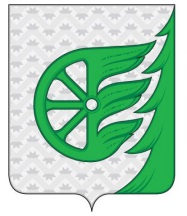 Администрация городского округа город ШахуньяНижегородской областиП О С Т А Н О В Л Е Н И ЕКвалификационные уровни по ПКГ Размер минимального оклада (минимальной ставки заработной платы) работников ПКГ должностей работников физической культуры и спорта Размер минимального оклада (минимальной ставки заработной платы) работников ПКГ должностей работников физической культуры и спорта муниципальных бюджетных образовательных учреждений дополнительного образования детей ПКГ должностей 1 уровня 3574 руб.4026 руб.Повышающий коэффициент к минимальному окладу (минимальной ставке заработной платы) 1 квалификационный уровень (дежурный по спортивному залу; сопровождающий спортсмена-инвалида первой группы инвалидности)1,0 1,0 Повышающий коэффициент к минимальному окладу (минимальной ставке заработной платы) 2 квалификационный уровень (спортивный судья; спортсмен, спортсмен-ведущий)1,01 1,01 ПКГ должностей 2 уровня 4625 руб.5211 руб.Повышающий коэффициент к минимальному окладу (минимальной ставке заработной платы) 1 квалификационный уровень (инструктор по спорту; инструктор по адаптивной физической культуре; спортсмен-инструктор; тренер-наездник лошадей; техник по эксплуатации и ремонту спортивной техники)1,0 1,0 Повышающий коэффициент к минимальному окладу (минимальной ставке заработной платы) 2 квалификационный уровень (администратор тренировочного процесса; инструктор-методист по адаптивной физической культуре; инструктор-методист физкультурно-спортивных организаций; тренер; тренер-преподаватель по адаптивной физической культуре; хореограф)1,01 1,01 Повышающий коэффициент к минимальному окладу (минимальной ставке заработной платы) 3 квалификационный уровень (начальник водной станции; начальник клуба (спортивного, спортивно-технического, стрелково-спортивного); начальник мастерской по ремонту спортивной техники и снаряжения; специалист по подготовке спортивного инвентаря; старшие: инструктор-методист по адаптивной физической культуре, инструктор-методист физкультурно-спортивных организаций, тренер-преподаватель по адаптивной физической культуре)1,21 1,21 ПКГ должностей 3 уровня 5972 руб.6727 руб.Повышающий коэффициент к минимальному окладу (минимальной ставке заработной платы) 1 квалификационный уровень начальник отдела (по виду или группе видов спорта)1,0 1,0 ПКГ должностей 4 уровня 7702 руб.8677 руб.Повышающий коэффициент к минимальному окладу (минимальной ставке заработной платы) начальник управления (по виду или группе видов спорта)1,0 1,0 Квалификационные уровни по ПКГ Размер минимального оклада (минимальной ставки заработной платы) работников ПКГ должностей работников физической культуры и спорта Размер минимального оклада (минимальной ставки заработной платы) работников ПКГ должностей работников физической культуры и спорта муниципальных бюджетных образовательных учреждений дополнительного образования детей ПКГ должностей 1 уровня 3574 руб.4026 руб.Повышающий коэффициент к минимальному окладу (минимальной ставке заработной платы) 1 квалификационный уровень 1,0 1,0 Повышающий коэффициент к минимальному окладу (минимальной ставке заработной платы) 2 квалификационный уровень 1,1 1,1 ПКГ должностей 2 уровня 3744 руб.4220 руб.Повышающий коэффициент к минимальному окладу (минимальной ставке заработной платы) 1 квалификационный уровень 1,0 1,0 Повышающий коэффициент к минимальному окладу (минимальной ставке заработной платы) 2 квалификационный уровень 1,11 1,11 Повышающий коэффициент к минимальному окладу (минимальной ставке заработной платы) 3 квалификационный уровень 1,81 1,81 Повышающий коэффициент к минимальному окладу (минимальной ставке заработной платы) 4 квалификационный уровень 2,07 2,07 Повышающий коэффициент к минимальному окладу (минимальной ставке заработной платы) 5 квалификационный уровень 2,15 2,15 ПКГ должностей 3 уровня 4834 руб.5446 руб.Повышающий коэффициент к минимальному окладу (минимальной ставке заработной платы) 1 квалификационный уровень 1,0 1,0 Повышающий коэффициент к минимальному окладу (минимальной ставке заработной платы) 2 квалификационный уровень 1,15 1,15 Повышающий коэффициент к минимальному окладу (минимальной ставке заработной платы) 3 квалификационный уровень 1,39 1,39 Повышающий коэффициент к минимальному окладу (минимальной ставке заработной платы) 4 квалификационный уровень 1,66 1,66 Повышающий коэффициент к минимальному окладу (минимальной ставке заработной платы) 5 квалификационный уровень 2,08 2,08 ПКГ должностей 4 уровня 7702 руб.8635 руб.Повышающий коэффициент к минимальному окладу (минимальной ставке заработной платы) 1 квалификационный уровень 1,0 1,0 Повышающий коэффициент к минимальному окладу (минимальной ставке заработной платы) 2 квалификационный уровень 1,26 1,26 Повышающий коэффициент к минимальному окладу (минимальной ставке заработной платы) 3 квалификационный уровень 1,5 1,5 Квалификационные уровни по ПКГ Размер минимального оклада (минимальной ставки заработной платы) работников ПКГ должностей работников физической культуры и спорта Размер минимального оклада (минимальной ставки заработной платы) работников ПКГ должностей работников физической культуры и спорта муниципальных бюджетных образовательных учреждений дополнительного образования детей ПКГ должностей 1 уровня 3435 руб.3871 руб.1 квалификационный уровень Повышающий коэффициент к минимальному окладу (минимальной ставке заработной платы) 1 квалификационный разряд 1,0 1,0 Повышающий коэффициент к минимальному окладу (минимальной ставке заработной платы) 2 квалификационный разряд 1,04 1,04 Повышающий коэффициент к минимальному окладу (минимальной ставке заработной платы) 3 квалификационный разряд 1,09 1,09 2 квалификационный уровень 1,14 1,14 ПКГ должностей 2 уровня 3923 руб.4420 руб.1 квалификационный уровень Повышающий коэффициент к минимальному окладу (минимальной ставке заработной платы) 4 квалификационный разряд 1,0 1,0 Повышающий коэффициент к минимальному окладу (минимальной ставке заработной платы) 5 квалификационный разряд 1,11 1,11 2 квалификационный уровень Повышающий коэффициент к минимальному окладу (минимальной ставке заработной платы) 6 квалификационный разряд 1,23 1,23 Повышающий коэффициент к минимальному окладу (минимальной ставке заработной платы) 7 квалификационный разряд 1,35 1,35 3 квалификационный уровень Повышающий коэффициент к минимальному окладу (минимальной ставке заработной платы) 8 квалификационный разряд 1,49 1,49 4 квалификационный уровень 1,79 1,79 Квалификационные уровни по ПКГ Размер минимального оклада (минимальной ставки заработной платы) по ПКГ должностей педагогических работников государственных бюджетных, автономных учреждений физической культуры и спорта Размер минимального оклада (минимальной ставки заработной платы) по ПКГ должностей педагогических работников муниципальных бюджетных образовательных учреждений дополнительного образования детей ПКГ должностей педагогических работников 7903 руб.9662 руб.Повышающий коэффициент к минимальному окладу (минимальной ставке заработной платы) 2 квалификационный уровеньинструктор-методист; тренер-преподаватель; концертмейстер 1,01 1,01 Повышающий коэффициент к минимальному окладу (минимальной ставке заработной платы) 3 квалификационный уровеньпедагог-психолог; старший инструктор-методист; старший тренер-преподаватель 1,21 1,21 ПКГ должностей руководителей структурных подразделений 7146 руб.7146 руб.Повышающий коэффициент к минимальному окладу (минимальной ставке заработной платы) 1 квалификационный уровеньзаведующий (начальник) структурным подразделением: кабинетом, отделом, отделением и другими структурными подразделениями, реализующими образовательную программу дополнительного образования детей 1,0 1,0 ПКГ / квалификационный уровеньОклад(должностной оклад), руб.ПКГ «Медицинский и фармацевтический персонал первого уровня»7 818,0ПКГ «Средний медицинский и фармацевтический персоналПКГ «Средний медицинский и фармацевтический персонал1-й квалификационный уровень     инструктор по лечебной физкультуре9 381,02-й квалификационный уровень10 319,03-й квалификационный уровень медицинская сестра, медицинская сестра по массажу10 788,04-й квалификационный уровень10 980,05-й квалификационный уровень11 627,0ПКГ «Врачи и провизоры»ПКГ «Врачи и провизоры»1-й квалификационный уровень     12 754,02-й квалификационный уровеньврачи-специалисты13 576,03-й квалификационный уровень 14 391,04-й квалификационный уровень15 255,0ПКГ «Руководители структурных подразделений с высшим медицинским и фармацевтическим образованием (врач-специалист, провизор)ПКГ «Руководители структурных подразделений с высшим медицинским и фармацевтическим образованием (врач-специалист, провизор)1-й квалификационный уровень     заведующий кабинетом15 447,02-й квалификационный уровень16 226,0ПКГ / квалификационный уровеньОклад(должностной оклад), руб.ПКГ «Профессии рабочих культуры, искусства и кинематографии первого уровня»9237,0ПКГ «Профессии рабочих культуры, искусства и кинематографии второго уровня»ПКГ «Профессии рабочих культуры, искусства и кинематографии второго уровня»1-й квалификационный уровеньоператор пульта управления киноустановки10190,0ПКГ «Профессии рабочих культуры, искусства и кинематографии ведущего звена»методист по составлению кинопрограмм12559,0№ п/п Этап подготовки Продолжительность этапов (в годах)Минимальная наполняемость групп (человек)Максимальный объем учебно-тренировочной работы (часов в неделю)Норматив за одного занимающегося (в % от должностного оклада, ставки заработной платы)1.Спортивно- оздоровительный весь период 15 6 2,2 (для учреждений, имеющих специализацию - 1,0)2.Начальной подготовки до года 15 6 3 свыше года 14 9 5 Этапы подготовки Продолжительность этапов (в годах)Норматив за подготовку одного занимающегося (в % от должностного оклада, ставки заработной платы)Норматив за подготовку одного занимающегося (в % от должностного оклада, ставки заработной платы)Норматив за подготовку одного занимающегося (в % от должностного оклада, ставки заработной платы)Максимальный объем тренировочной работы на одну группу (час/неделю)Группы видов спорта Группы видов спорта Группы видов спорта I II III Тренировочный 1-2 год обучения 9 8 7 12 свыше 2 лет 15 13 11 18 Совершенствования спортивного мастерства до года 24 21 18 24 свыше года 39 34 29 28 Высшего спортивного мастерства весь период 40 35 35 32 №Уровень сложности программПериод обучения (лет)Норматив оплаты труда за одного обучающегося (в % от ставки заработной платы)1.Базовый1 – 2 год обучения31.Базовый3 – 4 год обучения41.Базовый5 – 6 год обучения52.Углубленный1 – 2 год обучения62.Углубленный3 – 4 год обучения7Показатели квалификации Размер повышающего коэффициента высшая категория до 0,8 первая категория до 0,5 вторая категория до 0,3 Кандидат в мастера спорта Мастер спорта России, гроссмейстер России Мастер спорта России международного класса Мастер спорта России международного класса - призер всероссийских соревнований Мастер спорта России международного класса - призер международных соревнований до 1до 1,5до 2до 2,5до 3,5Показатель Критерии Размер стимулирующей выплаты в % от минимального оклада, минимальной ставки заработной платы Выполнение программ спортивной подготовки Доля занимающихся, успешно сдавших контрольные переводные нормативы До 30 Качество спортивной подготовки Доля занимающихся, получивших спортивный разряд До 30 Уровень соревнований Занятое место Размер выплаты в % от минимального оклада тренера, тренера- преподавателя за подготовку одного спортсмена высокого класса 1. В личных и командных видах спортивных дисциплин:1. В личных и командных видах спортивных дисциплин:1. В личных и командных видах спортивных дисциплин:1.1. Олимпийские, Паралимпийские, Сурдлимпийские игры - чемпионат мира 1 До 200 1.2. Олимпийские, Паралимпийские, Сурдлимпийские игры 2 - 6 До 150 - чемпионат мира 2 - 3 - чемпионат Европы 1 - 3 - Кубок мира 1 - 3 - Кубок Европы 1 1.3. Чемпионат мира 4 - 6 До 120 - чемпионат Европы 4 - 6 - Кубок мира 4 - 6 - Кубок Европы 2 - 3 - чемпионат России 1 - 3 - Кубок России, первенство Европы 1 1.4. Олимпийские, Паралимпийские игры, чемпионат мира участие До 100 - чемпионат Европы - Кубок Европы 4 - 6 - Кубок России, первенство Европы 2 - 3 - официальные международные соревнования с участием сборной команды России (основной состав)1 1.5. Чемпионат России 4 - 6 До 80 - первенство России (молодежь, юниоры)1 - 3 - первенство России (старшие юноши)1 - первенство мира, Европы 4 - 6 - официальные международные соревнования с участием сборной команды России (основной состав)2 - 3 1.6. Финал Спартакиады молодежи 1 - 3 До 75 - финал Всероссийских соревнований среди спортивных школ 1 1.7. Первенство России (молодежь, юниоры)4 - 6 До 60 - первенство России (старшие юноши)2 - 3 - финал Спартакиады молодежи 4 - 6 - финал Спартакиады учащихся 1 - 3 - финал всероссийских соревнований среди спортивных школ 2 - 3 1.8. Первенство России (старшие юноши)4 - 6 До 50 - финал Спартакиады учащихся 4 - 6 - финал Всероссийских соревнований среди спортивных школ 4 - 6 1.9. Зачисление в государственное училище олимпийского резерва До 50 1.10. Официальные всероссийские соревнования, включенные в Единый календарный план межрегиональных, всероссийских и международных физкультурных мероприятий и спортивных мероприятий (далее - ЕКП), в составе сборной команды субъекта Российской Федерации (далее - РФ)участие До 50 1.11. Чемпионат и первенство субъектов РФ (возраст - свыше 15 лет)1 - 6 До 50 1.12. За переход спортсмена на более высокий этап спортивной подготовки, в том числе в иную организацию, осуществляющую подготовку спортивного резерва для спортивных сборных команд Российской Федерации До 20 2. В командных игровых видах:2. В командных игровых видах:2. В командных игровых видах:2.1. Олимпийские, Паралимпийские 1 До 200 - чемпионаты мира, Европы 1 2.2. Олимпийские, Паралимпийские 2 - 6 До 150 - чемпионаты мира, Европы 2 - 3 2.3. Официальные международные соревнования, включенные в ЕКП, с участием сборной команды России (основной состав)1 - 3 До 120 2.4. За подготовку команды, занявшей До 100 - на чемпионате России 1 - 3 - на первенстве России 1 - 2 - в финале Спартакиады учащихся, всероссийских соревнованиях среди спортивных школ 1 2.5. За подготовку команды, занявшей:До 50 - на чемпионате России 4 - 6 - на первенстве России 3 - 4 - в финале Спартакиады учащихся всероссийских соревнованиях среди спортивных школ 2 - 3 - на чемпионатах и первенствах субъектов РФ (в возрастной категории свыше 15 лет)1 - 2 2.6. Зачисление в государственное училище олимпийского резерва До 50 2.7. Участие в составе сборной команды России в официальных международных соревнованиях - основной состав сборной РФ До 100 - молодежный состав сборной РФ До 75 - юношеский состав сборной РФ До 50 2.8. Зачисление учащихся и выпускников школы в команды мастеров - I лиги До 50 - высшей лиги До 75 - суперлиги До 100 2.9. Официальные всероссийские соревнования, включенные в ЕКП, в составе сборной команды субъекта РФ участие До 50 2.10. За переход спортсмена на более высокий этап спортивной подготовки, в том числе в иную организацию, осуществляющую подготовку спортивного резерва для спортивных сборных команд Российской Федерации До 20 Размеры выплаты в процентах к минимальному окладу, минимальной ставке заработной платы За почетное звание "Заслуженный работник физической культуры Российской Федерации"За государственные награды, включая почетные звания Российской Федерации и СССРЗа почетные спортивные звания "Заслуженный тренер России", "Заслуженный тренер СССР", "Заслуженный мастер спорта России", "Заслуженный мастер спорта СССР"За почетный знак "За заслуги в развитии физической культуры и спорта"до 100%За ведомственные наградыЗа спортивные звания "Мастер спорта России международного класса", "Гроссмейстер России", "Мастер спорта СССР международного класса", "Гроссмейстер СССР", "Мастер спорта России", "Мастер спорта СССР"до 40%Кандидатам наук по профилю деятельности (преподаваемых дисциплин)до 20%Докторам наук по профилю деятельности (преподаваемых дисциплин)до 50%Стаж непрерывной работы, выслуга лет Размеры стимулирующей выплаты в процентах к минимальному окладу, минимальной ставке заработной платы от 3 до 5 лет до 5 от 5 до 10 лет до 10 от 10 до 15 лет до 15 свыше 15 лет до 20 Занятое место Размер выплаты в % к минимальному окладу, минимальной ставке заработной платы работника за участие в подготовке одного спортсмена Размер выплаты в % к минимальному окладу, минимальной ставке заработной платы работника за участие в подготовке одного спортсмена Постоянный состав обучающихся Переменный состав обучающихся 1. В личных и командных видах спортивных дисциплин:1. В личных и командных видах спортивных дисциплин:1. В личных и командных видах спортивных дисциплин:1. В личных и командных видах спортивных дисциплин:1.1. Олимпийские, Паралимпийские, Сурдлимпийские игры 1 До 15 До 7 - чемпионат мира 1.2. Олимпийские, Паралимпийские, Сурдлимпийские игры 2 - 6 До 10 До 5 - чемпионат мира 2 - 3 - чемпионат Европы 1 - 3 - Кубок мира 1 - 3 - Кубок Европы 1 1.3. Чемпионат мира 4 - 6 До 10 До 5 - чемпионат Европы 4 - 6 - Кубок мира 4 - 6 - Кубок Европы 2 - 3 - чемпионат России 1 - 3 - Кубок России 1 1.4. Олимпийские, Паралимпийские игры, чемпионат мира участие До 8 До 3 - чемпионат Европы - Кубок Европы 4 - 6 - Кубок России 2 - 3 - официальные международные 1 соревнования с участием сборной команды России (основной состав)1.5. Чемпионат России 4 - 6 До 8 До 3 - первенство России (молодежь, юниоры)1 - 3 - первенство России (старшие юноши)1 - первенство мира, Европы 4 - 6 - официальные международные соревнования с участием сборной команды России (основной состав)2 - 3 1.6. Финал Спартакиады молодежи 1 - 3 До 8 До 3 - финал Всероссийских соревнований среди спортивных школ 1 1.7. Первенство России (молодежь, юниоры)4 - 6 До 5 До 2 - первенство России (старшие 2 - 3 юноши)- финал Спартакиады молодежи 4 - 6 - финал Спартакиады учащихся 1 - 3 - финал всероссийских соревнований среди спортивных школ 2 - 3 1.8. Первенство России (старшие юноши)4 - 6 До 5 До 2 - финал Спартакиады учащихся 4 - 6 - финал Всероссийских соревнований среди спортивных школ 4 - 6 1.9. Зачисление в государственное училище олимпийского резерва До 5 1.10. Официальные всероссийские соревнования, включенные в Единый календарный план межрегиональных, всероссийских и международных физкультурных мероприятий и спортивных мероприятий (далее - ЕКП), в составе сборной команды субъекта Российской Федерации (далее - РФ)участие До 3 1.11. Чемпионат и первенство субъектов РФ (возраст - свыше 15 лет)1 - 6 До 3 2. В командных игровых видах:2. В командных игровых видах:2. В командных игровых видах:2. В командных игровых видах:2.1. Олимпийские, Паралимпийские 1 До 15 До 7 - чемпионаты мира, Европы 1 2.2. Олимпийские, Паралимпийские 2 - 6 До 10 До 5 - чемпионаты мира, Европы 2 - 3 2.3. Официальные международные соревнования, включенные в ЕКП, с участием сборной команды России (основной состав)1 - 3 До 10 До 5 2.4. За подготовку команды, занявшей До 8 До 3 - на чемпионате России 1 - 3 - на первенстве России 1 - 2 - в финале Спартакиады учащихся, всероссийских соревнованиях среди спортивных школ 1 2.5. За подготовку команды, занявшей:До 5 - на чемпионате России 4 - 6 - на первенстве России 3 - 4 - в финале Спартакиады учащихся, всероссийских соревнованиях среди спортивных школ 2 - 3 - на чемпионатах и первенствах субъектов РФ (в возрастной категории свыше 15 лет)1 - 2 2.6. Зачисление в государственное училище олимпийского резерва До 5 2.7. Участие в составе сборной команды России в официальных международных соревнованиях - основной состав сборной РФ До 8 До 5 - молодежный состав сборной РФ До 8 До 3 - юношеский состав сборной РФ До 5 До 1 2.8. Зачисление учащихся и выпускников школы в команды мастеров - I лиги До 5 До 3 - высшей лиги До 5 До 3 - суперлиги До 8 До 5 2.9. Официальные всероссийские соревнования, включенные в ЕКП, в составе сборной команды субъекта РФ участие До 3 Этапы подготовки Период обучения (лет)Группа степени функциональных возможностей Наполняемость групп Наполняемость групп Нормативный объем недельной нагрузки Объем работы по индивидуальным планам Общегодовой объем Размер норматива труда тренера-преподавателя по адаптивному спорту за подготовку одного занимающегося (в % от должностного оклада, ставки заработной платы)оптимальная допустимая 1 2 3 4 5 6 7 8 9 спортивно- оздоровительный весь период III 10 15 5 230 2,8%II 8 12 5 230 3,5%I 3 5 5 230 9,3%начальной подготовки первый год III 10 15 6 276 3,3%II 8 12 6 276 4,2%I 3 5 6 276 11,1%второй и последующие годы III 8 12 9 414 6,3%II 6 9 9 414 8,3%I 2 3 9 414 25,0%учебно- тренировочный первый год III 6 9 9 3 552 8,3%II 5 8 9 3 552 10,0%I 2 3 9 3 552 25,0%второй - третий год III 5 8 12 6 828 13,3%II 4 6 12 6 828 16,7%I 2 3 12 6 828 33,3%четвертый и последующие годы III 4 6 15 6 966 20,8%II 3 5 15 6 966 27,8%I 1 2 15 6 966 83,3%совершенствования спортивного мастерства первый год III 3 5 15 9 1 104 27,8%II 2 3 15 9 1 104 41,7%I 1 2 15 9 1 104 83,3%второй и последующие годы III 3 5 18 9 1 242 33,3%II 2 3 18 9 1 242 50,0%I 1 2 18 9 1 242 100,0%высшего спортивного мастерства весь период III 2 3 18 12 1 380 50,0%II 2 3 18 12 1 380 50,0%I 1 2 18 12 1 380 100,0%Наименование международной спортивной организации инвалидов Группа III Группа II Группа I CP-ISRA (Международная ассоциация спорта и рекреации лиц с церебральным параличом)CP7, CP8 CP5, CP6 CP1, CP2, CP3, CP4 IWAS (Международная спортивная ассоциация колясочников и ампутантов), объединившая две международные организации: ISMGF и ISOD A3, A4, A8, A9, 57, 58 A6, A7, 55, 56 A1, A2, A5, 51, 52, 53, 54 IBSA (Международная ассоциация спорта слепых)B3 B2 B1 CISS (Международный спортивный комитет глухих)Слабослышащие, полная потеря слуха INAS-FID (Международная спортивная ассоциация лиц с нарушением интеллекта)+SOI (Международная специальная олимпиада для умственно отсталых лиц)+№ п/п Наименование Группа III Группа II Группа I 1 Армспорт B3, A2, A3, A4, A5, A6, A7, A8, A9, CP7, CP8, слабослышащие, глухие B2, A1, III, IV, V, CP5, CP6 B1 2 Бадминтон A2, A3, A4, A5, A6, A7, A8, A9, CP7, CP8, INAS-FID, слабослышащие, глухие A1, III, IV, V, CP5, CP6, SOI I, II, CP1, CP2, CP3, CP4 3 Баскетбол, в т.ч. на колясках 4,5 балла, INAS-FID, слабослышащие, глухие 3,0; 3,5; 4,0 балла, SOI 1,0; 1,5; 2,0; 2,5 балла 4 Биатлон B3, LW2, LW3, LW4, LW6, LW8 слабослышащие, глухие B2, LW5/7, LW9, LW12 B1, LW10; LW10,5; LW11; LW11,5 5 Бильярд A2, A3, A4, A5, A6, A7, A8, A9, CP7, CP8, INAS-FID, слабослышащие, глухие A1, III, IV, V, CP5, CP6, SOI I, II, CP1, CP2, CP3, CP4 6 Борьба вольная B3, слабослышащие, глухие B2 B1 7 Борьба греко-римская Слабослышащие, глухие 8 Боулинг B3, A2, A3, A4, A5, A6, A7, A8, A9, CP7, CP8, INAS-FID, слабослышащие, глухие B2, A1, III, IV, V, CP5, CP6, SOI B1, I, II, CP1, CP2, CP3, CP4 9 Бочче A2, A3, A4, A5, A6, A7, A8, A9, CP7, CP8, INAS-FID, слабослышащие, глухие A1, III, IV, V, CP3, CP4, CP5, CP6, SOI BC1, BC2, BC3, BC4 I, II 10 Велоспорт B3, LC1, LC2, LC3, LC4, CP дивизион 4, INAS-FID, слабослышащие, глухие B2, дивизион 2, CP дивизион 3, HC дивизион C, SOI B1, CP дивизион 1, HC дивизион A, HC дивизион B 11 Водное поло Слабослышащие, глухие 12 Волейбол A, B, C, INAS-FID, слабослышащие, глухие SOI 13 Волейбол - пляжный Слабослышащие, глухие 14 Волейбол сидя Спортсмены с ампутациями и прочими поражениями опорно-двигательного аппарата 15 Гандбол Слабослышащие, глухие 16 Гимнастика спортивная B3, INAS-FID, слабослышащие, глухие B2, SOI B1 17 Гимнастика художественная INAS-FID, слабослышащие, глухие SOI 18 Гиревой спорт B3, A2, A3, A4, A5, A6, A7, A8, A9, CP7, CP8, INAS-FID, слабослышащие, глухие B2, A1, III, IV, V, CP5, CP6, SOI B1, I, II, CP1, CP2, CP3, CP4 19 Голбол B3 B2 B1 20 Горные лыжи B3, LW2, LW3/1, LW3/2, LW4, LW6/8, LW9/1, LW9/2, INAS-FID, слабослышащие, глухие B2, LW1, LW5/7, LW12/2, SOI B1, LW10, LW11, LW12/1 21 Городки B3, A2, A3, A4, A5, A6, A7, A8, A9, CP7, CP8, INAS-FID, слабослышащие, глухие B2, A1, III, IV, V, CP5, CP6, SOI B1, I, II, CP1, CP2, CP3, CP4 22 Гребля академическая LTA (за исключением спортсменов классов B1, B2)TA A 23 Дартс A2, A3, A4, A5, A6, A7, A8, A9, CP7, CP8, INAS-FID, слабослышащие, глухие A1, III, IV, V, CP5, CP6, SOI I, II, CP1, CP2, CP3, CP4, 51, 52, 53, 54 24 Дзюдо B3, слабослышащие, глухие B2 B1 25 Карате Слабослышащие, глухие 26 Керлинг A2, A3, A4, A6, A7, A8, A9, CP7, CP8, 57, 58 слабослышащие, глухие A1, III, IV, V, CP5, CP6, 55, 56 SOI I, II, CP1, CP2, CP3, CP4, 51, 52, 53, 54 27 Конный спорт B3, уровень IV, уровень III B2, уровень II, SOI B1, уровень I 28 Легкая атлетика Трек Метания T40, T44, T46, T37, T38, T13, слабослышащие, глухие F40, F44, F46, F37, F38, F13, слабослышащие, глухие T42, T43, T45, T35, T36, T12, T20, F42, F43, F45, F35, F36, F12, F20, SOI T51, T52, T53, T54, T32, T33, T34, T11, F51, F52, F53, F54, F55, F56, F57, F58, F32, F33, F34, F11 29 Лыжные гонки B3, LW2, LW3, LW4, LW6, LW8, INAS-FID, слабослышащие, глухие B2, LW5/7, LW9, LW12 SOI B1, LW10; LW10,5; LW11; LW11,5 30 Парусный спорт B3, классы 5, 6, 7 B2, класс 4 B1, классы 1, 2, 3 31 Пауэрлифтинг B3, A3, A4, CP7, CP8, спортсмены с ПОДА, относящиеся к категории "прочие", INAS-FID, слабослышащие, глухие B2, A2, III, IV, V, 55, 56, CP5, CP6, SOI B1, 53, 54, CP3, CP4 32 Плавание S13, SB13, SM13, S14, SB14, SM14, S8, S9, S10, SB8, SB9, Слабослышащие, глухие S12, SB12, SM12, S5, S6, S7, SB5, SB6, SB7, SOI S11, SB11, SM11, S1, S2, S3, S4, SB1, SB2, SB3, SB4 33 Регби на колясках -2,5; 3,0; 3,5 балла 0,5; 1,0; 1,5; 2,0 балла 34 Сноуборд Слабослышащие, глухие 35 Спортивное ориентирование B3, A2, A3, A4, A5, A6, A7, A8, A9, CP7, CP8, INAS-FID, слабослышащие, глухие B2, A1, III, IV, V, CP5, CP6, SOI B1, I, II, CP1, CP2, CP3, CP4 36 Спортивный туризм B3, A2, A3, A4, A5, A6, A7, A8, A9, CP7, CP8, INAS-FID, слабослышащие, глухие B2, A1, III, IV, V, CP5, CP6, SOI B1, I, II, CP1, CP2, CP3, CP4 37 Стрельба из лука ARST ARW2 ARW1 38 Стрельба пулевая B3, A4, CP8, 57, 58, SH1, слабослышащие, глухие B2, A3, 55, 56, SH2 B1, A1, A2, 53, 54, SH3 39 Танцы на колясках -LWD2 LWD1 40 Теннис настольный, в т.ч. на колясках TT9, TT10, TT11 (INAS-FID), слабослышащие, глухие TT6, TT7, TT8 SOI TT1, TT2, TT3, TT4, TT5 41 Теннис, в т.ч. на колясках A2, A3, A4, A5, A6, A7, A8, A9, CP7, CP8, INAS-FID, слабослышащие, глухие A1, III, IV, V, CP5, CP6, SOI Игроки "Quad", I, II, CP1, CP2, CP3, CP4 42 Торбол B3 B2 B1 43 Тхеквондо Слабослышащие, глухие 44 Фехтование на колясках A B C 45 Футбол INAS-FID, слабослышащие, глухие SOI 46 Футбол 5x5 B1 47 Футбол 7x7 CP7, CP8 CP5, CP6 48 Футбол ампутантов A2, A4, A6, A8 49 Футзал B3, INAS-FID, слабослышащие, глухие B2, SOI 50 Шахматы B3, A2, A3, A4, A5, A6, A7, A8, A9, 57, 58, CP7, CP8, INAS-FID, слабослышащие, глухие B2, A1, III, IV, V, 55, 56, CP5, CP6, SOI B1, I, II, 51, 52, 53, 54, CP1, CP2, CP3, CP4 51 Шашки B3, A2, A3, A4, A5, A6, A7, A8, A9, 57, 58, CP7, CP8, INAS-FID, слабослышащие, глухие B2, A1, III, IV, V, 55, 56, CP5, CP6, SOI B1, I, II, 51, 52, 53, 54, CP1, CP2, CP3, CP4 